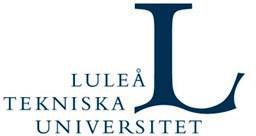 Institutionen för hälsovetenskap och medicinsk teknikBeVutBedömningsformulär för Verksamhetsförlagd utbildningKurskod: Kurs: Studentens namn:  	Studentens personnummer:  	Handledare/ansvarig:  	Vårdenhet:  	PlaneringDatum för målformuleringssamtal:  	 Datum för halvtidsbedömning:  	Datum för slutbedömning:  	I sjuksköterskeprogrammet vid Luleå tekniska universitet examineras kursmål I VFU enligt 2- gradig betygsskala, G eller U. BeVut är utformat efter kursmål. För varje kursmål finns kriterier angivna för hur respektive kursmål ska nås för att nå Godkänt på VFU:n som helhet.Vid halvtidsbedömningssamtalet genomförs ett samtal med skattning utifrån kursmålen. Utgångspunkten i samtalet är att studenten tillsammans med handledare och AKA eller bedömningsansvarig lärare diskuterar hur studenten ska arbeta vidare för att kunna nå kursmålen i slutet av VFU. Här ska styrkor och utvecklingsområden tydliggöras. Vid slutbedömningssamtalet genomförs ett samtal med slutlig skattning/bedömning av måluppfyllelse. Ifyllt dokument utgör ett beslutsförslag. Kursens examinator fastställer betyget. Studenten ska vid båda bedömningssamtalen vara väl förberedd med egna exempel på hur hen har uppnått kriterierna för Godkänt på respektive kursmål.Delarna får ej separeras från varandra. Dokumentet fylls i med bläck av handledare och student i samråd med bedömningsansvarig lärare eller adjungerad klinisk adjunkt (AKA). Studenten ansvarar för ifyllt formulär. Efter slutbedömning kopieras dokumentet och kopian skickas till kursansvarig universitetsadjunkt Johanna Salberg Instutitionen för hälsa, lärande och teknik 97187 Luleå. HalvtidsbedömningDatum: 		Frånvaro: 	dagarDetta har fungerat bra:Detta bör studenten träna mer på under resterande VFU-veckor:Risk för att studenten ej når målen?Observera att skriftlig handlingsplan skall upprättas och undertecknas av student och handledare vid risk för underkänt.Närvarande personer vid halvtidsbedömningStudentens  namnteckning								Namnförtydligande 									Handledarens namnteckning 								Namnförtydligande  									 	Namn AKA/universitetsadjunkt  							SlutbedömningDatum: 		Frånvaro: 	dagarDetta har fungerat bra:Eventuella övriga kommentarer (styrkor/vad behöver utvecklas vidare):Närvarande personer vid slutbedömningStudentens  namnteckning								Namnförtydligande 									Handledarens namnteckning 								Namnförtydligande  									Namn AKA/bedömningsansvarig lärare  						Kursmål För godkänt ska studenten  kunna Studenten uppfyller inte kriterierna för godkänt Studenten uppfyller inte kriterierna för godkäntHalvtids-bedömningHalvtids-bedömningSlut-bedömningSlut-bedömningKursmål För godkänt ska studenten  kunna Studenten uppfyller inte kriterierna för godkänt Studenten uppfyller inte kriterierna för godkäntI linje med måletHandlings-plan krävsUppfyller måletUppfyller ej måletEfter genomgången kurs ska studenten kunna redogöra för lagar och författningar gällande psykiatrisk tvångsvård och deras tillämpning - Namnge de lagar som är relevanta i den aktuella verksamheten samt översiktligt redogöra för deras innehåll  - Kan inte namnge relevanta lagar - Kan inte namnge relevanta lagarEfter genomgången kurs ska studenten kunna redogöra för lagar och författningar gällande psykiatrisk tvångsvård och deras tillämpning- Redogöra för vilka rättigheter patienter har i samband med tvångsvård - Kan inte ge exempel på  patienters rättigheter- Kan inte ge exempel på  patienters rättigheterKommentar…………………………………………………………………………………………………………………..……………………………………………………………………………………………………………………………………………………………………………………………………………………………………………………………………………………………………………………………………………………………………………………………...Kommentar…………………………………………………………………………………………………………………..……………………………………………………………………………………………………………………………………………………………………………………………………………………………………………………………………………………………………………………………………………………………………………………………...Kommentar…………………………………………………………………………………………………………………..……………………………………………………………………………………………………………………………………………………………………………………………………………………………………………………………………………………………………………………………………………………………………………………………...Kommentar…………………………………………………………………………………………………………………..……………………………………………………………………………………………………………………………………………………………………………………………………………………………………………………………………………………………………………………………………………………………………………………………...Kommentar…………………………………………………………………………………………………………………..……………………………………………………………………………………………………………………………………………………………………………………………………………………………………………………………………………………………………………………………………………………………………………………………...Kommentar…………………………………………………………………………………………………………………..……………………………………………………………………………………………………………………………………………………………………………………………………………………………………………………………………………………………………………………………………………………………………………………………...Kommentar…………………………………………………………………………………………………………………..……………………………………………………………………………………………………………………………………………………………………………………………………………………………………………………………………………………………………………………………………………………………………………………………...Kommentar…………………………………………………………………………………………………………………..……………………………………………………………………………………………………………………………………………………………………………………………………………………………………………………………………………………………………………………………………………………………………………………………...I linje med måletHandlings-plan krävsUppfyller måletUppfyller ej måletEfter genomgången kurs ska studenten kunna hantera läkemedel på ett adekvat sätt samt kunna informera patienten om läkemedlets effekter och biverkningar med fokus på psykofarmaka  - Visa noggrannhet och säkerhet vid beredning och administrering av läkemedel-Vid upprepade tillfällen uppvisa brister i noggrannhet och säkerhet vid beredning och administrering av läkemedel.-Vid upprepade tillfällen uppvisa brister i noggrannhet och säkerhet vid beredning och administrering av läkemedel.Efter genomgången kurs ska studenten kunna hantera läkemedel på ett adekvat sätt samt kunna informera patienten om läkemedlets effekter och biverkningar med fokus på psykofarmaka  - Följa upp effekt/bieffekt av givet läkemedel-Visa bristande förmåga att följa upp effekt/bieffekt av givet läkemedel.-Visa bristande förmåga att följa upp effekt/bieffekt av givet läkemedel.Efter genomgången kurs ska studenten kunna hantera läkemedel på ett adekvat sätt samt kunna informera patienten om läkemedlets effekter och biverkningar med fokus på psykofarmaka  - Känna till indikationer och effekter för aktuella läkemedel- Visa bristande förmåga att känna till indikationer och effekter för aktuella läkemedel- Visa bristande förmåga att känna till indikationer och effekter för aktuella läkemedel Kommentar………………………………………………………………………………………………………………………………………………………………………………………………………………………………………………………………………………………………………………………………………………………………………………………………………………………………………………………………………… Kommentar………………………………………………………………………………………………………………………………………………………………………………………………………………………………………………………………………………………………………………………………………………………………………………………………………………………………………………………………………… Kommentar………………………………………………………………………………………………………………………………………………………………………………………………………………………………………………………………………………………………………………………………………………………………………………………………………………………………………………………………………… Kommentar………………………………………………………………………………………………………………………………………………………………………………………………………………………………………………………………………………………………………………………………………………………………………………………………………………………………………………………………………… Kommentar………………………………………………………………………………………………………………………………………………………………………………………………………………………………………………………………………………………………………………………………………………………………………………………………………………………………………………………………………… Kommentar………………………………………………………………………………………………………………………………………………………………………………………………………………………………………………………………………………………………………………………………………………………………………………………………………………………………………………………………………… Kommentar………………………………………………………………………………………………………………………………………………………………………………………………………………………………………………………………………………………………………………………………………………………………………………………………………………………………………………………………………… Kommentar…………………………………………………………………………………………………………………………………………………………………………………………………………………………………………………………………………………………………………………………………………………………………………………………………………………………………………………………………………Signering av närvarande personer halvtidsbedömningSignering av närvarande personer halvtidsbedömningSignering av närvarande personer halvtidsbedömningSignering av närvarande personer slutbedömningSignering av närvarande personer slutbedömningSignering av närvarande personer slutbedömning KursmålFör godkänt ska studenten kunnaFör godkänt ska studenten kunnaStudenten uppfyller inte kriterierna för godkäntHalvtids-bedömningHalvtids-bedömningSlut-bedömningSlut-bedömning KursmålFör godkänt ska studenten kunnaFör godkänt ska studenten kunnaStudenten uppfyller inte kriterierna för godkäntI linje med måletHandlings-plan krävsUppfyller måletUppfyller ej måletEfter genomgången kurs ska studenten kunna visa på ett etiskt förhållningssätt i mötet med personer med sjukdom och dess närståendeReflektera över betydelsen av samt tillämpa ett respektfullt och individanpassat förhållningssätt i mötet med patienter och närståendeReflektera över betydelsen av samt tillämpa ett respektfullt och individanpassat förhållningssätt i mötet med patienter och närstående- Visa bristande respekt i mötet med patienter och närstående.Efter genomgången kurs ska studenten kunna visa på ett etiskt förhållningssätt i mötet med personer med sjukdom och dess närståendeReflektera över betydelsen av samt tillämpa ett respektfullt och individanpassat förhållningssätt i mötet med patienter och närståendeReflektera över betydelsen av samt tillämpa ett respektfullt och individanpassat förhållningssätt i mötet med patienter och närstående- Visa bristande förmåga att individanpassa förhållningssätt i mötet med patienter och närstående.Kommentar…………………………………………………………………………………………………………………..………………………………………………………………………………………………………………………………………………………………………………………………………………………………………………………………………………………………………………………………………………………………………………………………Kommentar…………………………………………………………………………………………………………………..………………………………………………………………………………………………………………………………………………………………………………………………………………………………………………………………………………………………………………………………………………………………………………………………Kommentar…………………………………………………………………………………………………………………..………………………………………………………………………………………………………………………………………………………………………………………………………………………………………………………………………………………………………………………………………………………………………………………………Kommentar…………………………………………………………………………………………………………………..………………………………………………………………………………………………………………………………………………………………………………………………………………………………………………………………………………………………………………………………………………………………………………………………Kommentar…………………………………………………………………………………………………………………..………………………………………………………………………………………………………………………………………………………………………………………………………………………………………………………………………………………………………………………………………………………………………………………………Kommentar…………………………………………………………………………………………………………………..………………………………………………………………………………………………………………………………………………………………………………………………………………………………………………………………………………………………………………………………………………………………………………………………Kommentar…………………………………………………………………………………………………………………..………………………………………………………………………………………………………………………………………………………………………………………………………………………………………………………………………………………………………………………………………………………………………………………………Kommentar…………………………………………………………………………………………………………………..………………………………………………………………………………………………………………………………………………………………………………………………………………………………………………………………………………………………………………………………………………………………………………………………I linje med måletHandlings-plan krävsUppfyller måletUppfyller ej måletEfter genomgången kurs ska studenten kunna utifrån patienters erfarenheter urskilja individuella och kontextuella omständigheter av betydelse för återhämtning vid psykisk ohälsaUtifrån att ha tagit del av patienters beskrivningar kunna:- Redogöra för hur avdelningsmiljön och personalens bemötande kan påverka patienters möjlighet till återhämtning.Utifrån att ha tagit del av patienters beskrivningar kunna:- Redogöra för hur avdelningsmiljön och personalens bemötande kan påverka patienters möjlighet till återhämtning.Kan inte redogöra för patienters beskrivningar (har t.ex. inte pratat med patienter)Efter genomgången kurs ska studenten kunna utifrån patienters erfarenheter urskilja individuella och kontextuella omständigheter av betydelse för återhämtning vid psykisk ohälsa- Redogöra för vilken betydelse tidigare erfarenheter av vård och behandling kan ha.- Redogöra för vilken betydelse tidigare erfarenheter av vård och behandling kan ha.Kan inte redogöra för patienters beskrivningar (har t.ex. inte pratat med patienter) Kommentar…………………………………………………………………………………………………………………………………………………………………………………………………………………………………………………………………………………………………………………………………………………………………………………………………………………………………………………………………………………… Kommentar…………………………………………………………………………………………………………………………………………………………………………………………………………………………………………………………………………………………………………………………………………………………………………………………………………………………………………………………………………………… Kommentar…………………………………………………………………………………………………………………………………………………………………………………………………………………………………………………………………………………………………………………………………………………………………………………………………………………………………………………………………………………… Kommentar…………………………………………………………………………………………………………………………………………………………………………………………………………………………………………………………………………………………………………………………………………………………………………………………………………………………………………………………………………………… Kommentar…………………………………………………………………………………………………………………………………………………………………………………………………………………………………………………………………………………………………………………………………………………………………………………………………………………………………………………………………………………… Kommentar…………………………………………………………………………………………………………………………………………………………………………………………………………………………………………………………………………………………………………………………………………………………………………………………………………………………………………………………………………………… Kommentar…………………………………………………………………………………………………………………………………………………………………………………………………………………………………………………………………………………………………………………………………………………………………………………………………………………………………………………………………………………… Kommentar……………………………………………………………………………………………………………………………………………………………………………………………………………………………………………………………………………………………………………………………………………………………………………………………………………………………………………………………………………………I linje med måletHandlings-plan krävsUppfyller måletUppfyller ej måletEfter genomgången  kurs ska student studenten kunna visa självkännedom och empatisk förmågaBeskriva egna styrkor och utvecklingsområden i förhållande till patientnäraarbete i psykiatrisk vårdBeskriva egna styrkor och utvecklingsområden i förhållande till patientnäraarbete i psykiatrisk vård - Visa bristande förmåga att inse och beskriva styrkor och utvecklingsområdenKommentar……………………………………………………………………………………………………………………………………………………………………………………………………………………………………………………………………………………………………………………………………………………………………………………………………………………………………………………………………………………Kommentar……………………………………………………………………………………………………………………………………………………………………………………………………………………………………………………………………………………………………………………………………………………………………………………………………………………………………………………………………………………Kommentar……………………………………………………………………………………………………………………………………………………………………………………………………………………………………………………………………………………………………………………………………………………………………………………………………………………………………………………………………………………Kommentar……………………………………………………………………………………………………………………………………………………………………………………………………………………………………………………………………………………………………………………………………………………………………………………………………………………………………………………………………………………Kommentar……………………………………………………………………………………………………………………………………………………………………………………………………………………………………………………………………………………………………………………………………………………………………………………………………………………………………………………………………………………Kommentar……………………………………………………………………………………………………………………………………………………………………………………………………………………………………………………………………………………………………………………………………………………………………………………………………………………………………………………………………………………Kommentar……………………………………………………………………………………………………………………………………………………………………………………………………………………………………………………………………………………………………………………………………………………………………………………………………………………………………………………………………………………Kommentar……………………………………………………………………………………………………………………………………………………………………………………………………………………………………………………………………………………………………………………………………………………………………………………………………………………………………………………………………………………Signering av närvarande personer halvtidsbedömningSignering av närvarande personer halvtidsbedömningSignering av närvarande personer slutbedömningSignering av närvarande personer slutbedömningJaNej